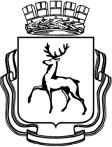 АДМИНИСТРАЦИЯ ГОРОДА НИЖНЕГО НОВГОРОДАПОСТАНОВЛЕНИЕНа основании статьи 52 Устава города Нижнего Новгорода, решения городской Думы города Нижнего Новгорода, решения городской Думы города Нижнего Новгорода от 27.03.2024 № 45  «О внесении изменений в решение городской Думы города Нижнего Новгорода от 13.12.2023 № 273 «О бюджете города Нижнего Новгорода на 2024 год и на плановый период 2025-2026 годов», администрация города Нижнего Новгорода постановляет:1. Внести в муниципальную программу города Нижнего Новгорода «Гражданская оборона и защита населения города Нижнего Новгорода от чрезвычайных ситуаций» на 2023 - 2028 годы», утвержденную постановлением администрации города Нижнего Новгорода от 27.12.2022 № 7122 (далее – Программа) следующие изменения:1.1. Изложить раздел 1 «Паспорт Программы» согласно приложению № 1 к настоящему постановлению.1.2. Изложить таблицу 3 подраздела 2.7 согласно приложению № 2 к настоящему постановлению.1.3. Раздел 3 дополнить таблицей 4.1 согласно приложению № 3 к настоящему постановлению.2. Управлению информационной политики администрации города Нижнего Новгорода обеспечить опубликование настоящего постановления в официальном печатном средстве массовой информации – газете «День города. Нижний Новгород».3. Юридическому департаменту администрации города Нижнего Новгорода (Витушкина Т.А.) обеспечить размещение настоящего постановления на официальном сайте администрации города Нижнего Новгорода в информационно-телекоммуникационной сети «Интернет».4. Контроль за исполнением постановления возложить на первого заместителя главы администрации города Нижнего Новгорода Скалкин Д.А.Глава города               			   			                       Ю.В.ШалабаевИ.М.Ключева439 04 45Приложение № 1к постановлению администрациигородаот ________  № ________Муниципальная программа «Гражданская оборона и защита населения города Нижнего Новгорода от чрезвычайных ситуаций» на 2023 - 2028 годы(далее – Программа)1. Паспорт ПрограммыПриложение № 2к постановлению администрациигородаот _________  № _________						2.7. Обоснование объема финансовых ресурсов.										   Таблица 3Ресурсное обеспечение реализации Программы за счет средств бюджета города Нижнего Новгорода 		 Приложение № 3к постановлению администрациигородаот ________  № ________Таблица 4.1ПЛАНреализации муниципальной программы города Нижнего Новгорода «Гражданская оборонаи защита населения города Нижнего Новгорода от чрезвычайныхситуаций» на 2023-2028 годы в 2024 году№ ┌┐Ответственный исполнитель ПрограммыДепартамент жилья и инженерной инфраструктуры администрации города Нижнего Новгорода (далее – ДЖИИ)Департамент жилья и инженерной инфраструктуры администрации города Нижнего Новгорода (далее – ДЖИИ)Департамент жилья и инженерной инфраструктуры администрации города Нижнего Новгорода (далее – ДЖИИ)Департамент жилья и инженерной инфраструктуры администрации города Нижнего Новгорода (далее – ДЖИИ)Департамент жилья и инженерной инфраструктуры администрации города Нижнего Новгорода (далее – ДЖИИ)Департамент жилья и инженерной инфраструктуры администрации города Нижнего Новгорода (далее – ДЖИИ)Департамент жилья и инженерной инфраструктуры администрации города Нижнего Новгорода (далее – ДЖИИ)Департамент жилья и инженерной инфраструктуры администрации города Нижнего Новгорода (далее – ДЖИИ)Соисполнители ПрограммыМуниципальное казенное учреждение города Нижнего Новгорода «Управление по делам гражданской обороны и чрезвычайным ситуациям города Нижнего Новгорода» (далее – МКУ «Управление ГОЧС г. Н.Новгорода»)Администрации районов города Нижнего НовгородаДепартамент строительства и капитального ремонта администрации города Нижнего Новгорода (далее – ДепСтр)Муниципальное казенное учреждение «Главное управление по капитальному строительству города Нижнего Новгорода» (далее - МКУ «ГлавУКС г.Н.Новгорода»)Комитет по управлению городским имуществом и земельными ресурсами администрации города Нижнего Новгорода (далее – КУГИиЗР)Управление делами администрации города Нижнего Новгорода (далее –Управление делами)Муниципальное казенное учреждение города Нижнего Новгорода «Управление по делам гражданской обороны и чрезвычайным ситуациям города Нижнего Новгорода» (далее – МКУ «Управление ГОЧС г. Н.Новгорода»)Администрации районов города Нижнего НовгородаДепартамент строительства и капитального ремонта администрации города Нижнего Новгорода (далее – ДепСтр)Муниципальное казенное учреждение «Главное управление по капитальному строительству города Нижнего Новгорода» (далее - МКУ «ГлавУКС г.Н.Новгорода»)Комитет по управлению городским имуществом и земельными ресурсами администрации города Нижнего Новгорода (далее – КУГИиЗР)Управление делами администрации города Нижнего Новгорода (далее –Управление делами)Муниципальное казенное учреждение города Нижнего Новгорода «Управление по делам гражданской обороны и чрезвычайным ситуациям города Нижнего Новгорода» (далее – МКУ «Управление ГОЧС г. Н.Новгорода»)Администрации районов города Нижнего НовгородаДепартамент строительства и капитального ремонта администрации города Нижнего Новгорода (далее – ДепСтр)Муниципальное казенное учреждение «Главное управление по капитальному строительству города Нижнего Новгорода» (далее - МКУ «ГлавУКС г.Н.Новгорода»)Комитет по управлению городским имуществом и земельными ресурсами администрации города Нижнего Новгорода (далее – КУГИиЗР)Управление делами администрации города Нижнего Новгорода (далее –Управление делами)Муниципальное казенное учреждение города Нижнего Новгорода «Управление по делам гражданской обороны и чрезвычайным ситуациям города Нижнего Новгорода» (далее – МКУ «Управление ГОЧС г. Н.Новгорода»)Администрации районов города Нижнего НовгородаДепартамент строительства и капитального ремонта администрации города Нижнего Новгорода (далее – ДепСтр)Муниципальное казенное учреждение «Главное управление по капитальному строительству города Нижнего Новгорода» (далее - МКУ «ГлавУКС г.Н.Новгорода»)Комитет по управлению городским имуществом и земельными ресурсами администрации города Нижнего Новгорода (далее – КУГИиЗР)Управление делами администрации города Нижнего Новгорода (далее –Управление делами)Муниципальное казенное учреждение города Нижнего Новгорода «Управление по делам гражданской обороны и чрезвычайным ситуациям города Нижнего Новгорода» (далее – МКУ «Управление ГОЧС г. Н.Новгорода»)Администрации районов города Нижнего НовгородаДепартамент строительства и капитального ремонта администрации города Нижнего Новгорода (далее – ДепСтр)Муниципальное казенное учреждение «Главное управление по капитальному строительству города Нижнего Новгорода» (далее - МКУ «ГлавУКС г.Н.Новгорода»)Комитет по управлению городским имуществом и земельными ресурсами администрации города Нижнего Новгорода (далее – КУГИиЗР)Управление делами администрации города Нижнего Новгорода (далее –Управление делами)Муниципальное казенное учреждение города Нижнего Новгорода «Управление по делам гражданской обороны и чрезвычайным ситуациям города Нижнего Новгорода» (далее – МКУ «Управление ГОЧС г. Н.Новгорода»)Администрации районов города Нижнего НовгородаДепартамент строительства и капитального ремонта администрации города Нижнего Новгорода (далее – ДепСтр)Муниципальное казенное учреждение «Главное управление по капитальному строительству города Нижнего Новгорода» (далее - МКУ «ГлавУКС г.Н.Новгорода»)Комитет по управлению городским имуществом и земельными ресурсами администрации города Нижнего Новгорода (далее – КУГИиЗР)Управление делами администрации города Нижнего Новгорода (далее –Управление делами)Муниципальное казенное учреждение города Нижнего Новгорода «Управление по делам гражданской обороны и чрезвычайным ситуациям города Нижнего Новгорода» (далее – МКУ «Управление ГОЧС г. Н.Новгорода»)Администрации районов города Нижнего НовгородаДепартамент строительства и капитального ремонта администрации города Нижнего Новгорода (далее – ДепСтр)Муниципальное казенное учреждение «Главное управление по капитальному строительству города Нижнего Новгорода» (далее - МКУ «ГлавУКС г.Н.Новгорода»)Комитет по управлению городским имуществом и земельными ресурсами администрации города Нижнего Новгорода (далее – КУГИиЗР)Управление делами администрации города Нижнего Новгорода (далее –Управление делами)Муниципальное казенное учреждение города Нижнего Новгорода «Управление по делам гражданской обороны и чрезвычайным ситуациям города Нижнего Новгорода» (далее – МКУ «Управление ГОЧС г. Н.Новгорода»)Администрации районов города Нижнего НовгородаДепартамент строительства и капитального ремонта администрации города Нижнего Новгорода (далее – ДепСтр)Муниципальное казенное учреждение «Главное управление по капитальному строительству города Нижнего Новгорода» (далее - МКУ «ГлавУКС г.Н.Новгорода»)Комитет по управлению городским имуществом и земельными ресурсами администрации города Нижнего Новгорода (далее – КУГИиЗР)Управление делами администрации города Нижнего Новгорода (далее –Управление делами)Цели ПрограммыПовышение уровня защиты городского населения от опасностей при возникновении чрезвычайных ситуаций природного и техногенного характера, обеспечение пожарной безопасности города Нижнего НовгородаПовышение уровня защиты городского населения от опасностей при возникновении чрезвычайных ситуаций природного и техногенного характера, обеспечение пожарной безопасности города Нижнего НовгородаПовышение уровня защиты городского населения от опасностей при возникновении чрезвычайных ситуаций природного и техногенного характера, обеспечение пожарной безопасности города Нижнего НовгородаПовышение уровня защиты городского населения от опасностей при возникновении чрезвычайных ситуаций природного и техногенного характера, обеспечение пожарной безопасности города Нижнего НовгородаПовышение уровня защиты городского населения от опасностей при возникновении чрезвычайных ситуаций природного и техногенного характера, обеспечение пожарной безопасности города Нижнего НовгородаПовышение уровня защиты городского населения от опасностей при возникновении чрезвычайных ситуаций природного и техногенного характера, обеспечение пожарной безопасности города Нижнего НовгородаПовышение уровня защиты городского населения от опасностей при возникновении чрезвычайных ситуаций природного и техногенного характера, обеспечение пожарной безопасности города Нижнего НовгородаПовышение уровня защиты городского населения от опасностей при возникновении чрезвычайных ситуаций природного и техногенного характера, обеспечение пожарной безопасности города Нижнего НовгородаЗадачи ПрограммыЗадача 1. Защита населения и территорий от чрезвычайных ситуаций природного и техногенного характера, а также от опасностей, возникающих при ведении военных конфликтов или вследствие этих конфликтовЗадача 2. Повышение уровня противопожарной защиты территорий районов города Нижнего НовгородаЗадача 1. Защита населения и территорий от чрезвычайных ситуаций природного и техногенного характера, а также от опасностей, возникающих при ведении военных конфликтов или вследствие этих конфликтовЗадача 2. Повышение уровня противопожарной защиты территорий районов города Нижнего НовгородаЗадача 1. Защита населения и территорий от чрезвычайных ситуаций природного и техногенного характера, а также от опасностей, возникающих при ведении военных конфликтов или вследствие этих конфликтовЗадача 2. Повышение уровня противопожарной защиты территорий районов города Нижнего НовгородаЗадача 1. Защита населения и территорий от чрезвычайных ситуаций природного и техногенного характера, а также от опасностей, возникающих при ведении военных конфликтов или вследствие этих конфликтовЗадача 2. Повышение уровня противопожарной защиты территорий районов города Нижнего НовгородаЗадача 1. Защита населения и территорий от чрезвычайных ситуаций природного и техногенного характера, а также от опасностей, возникающих при ведении военных конфликтов или вследствие этих конфликтовЗадача 2. Повышение уровня противопожарной защиты территорий районов города Нижнего НовгородаЗадача 1. Защита населения и территорий от чрезвычайных ситуаций природного и техногенного характера, а также от опасностей, возникающих при ведении военных конфликтов или вследствие этих конфликтовЗадача 2. Повышение уровня противопожарной защиты территорий районов города Нижнего НовгородаЗадача 1. Защита населения и территорий от чрезвычайных ситуаций природного и техногенного характера, а также от опасностей, возникающих при ведении военных конфликтов или вследствие этих конфликтовЗадача 2. Повышение уровня противопожарной защиты территорий районов города Нижнего НовгородаЗадача 1. Защита населения и территорий от чрезвычайных ситуаций природного и техногенного характера, а также от опасностей, возникающих при ведении военных конфликтов или вследствие этих конфликтовЗадача 2. Повышение уровня противопожарной защиты территорий районов города Нижнего НовгородаЭтапы и сроки реализации ПрограммыПрограмма реализуется в 2023 - 2028 годах в один этапПрограмма реализуется в 2023 - 2028 годах в один этапПрограмма реализуется в 2023 - 2028 годах в один этапПрограмма реализуется в 2023 - 2028 годах в один этапПрограмма реализуется в 2023 - 2028 годах в один этапПрограмма реализуется в 2023 - 2028 годах в один этапПрограмма реализуется в 2023 - 2028 годах в один этапПрограмма реализуется в 2023 - 2028 годах в один этапОбъемы бюджетных ассигнований Программы за счет средств бюджета города Нижнего НовгородаОбъем бюджетных ассигнований (руб.)Объем бюджетных ассигнований (руб.)Объем бюджетных ассигнований (руб.)Объем бюджетных ассигнований (руб.)Объем бюджетных ассигнований (руб.)Объем бюджетных ассигнований (руб.)Объем бюджетных ассигнований (руб.)Объем бюджетных ассигнований (руб.)Объемы бюджетных ассигнований Программы за счет средств бюджета города Нижнего НовгородаОтветственный исполнитель (соисполнители)202320242025202620272028ВсегоОбъемы бюджетных ассигнований Программы за счет средств бюджета города Нижнего НовгородаВсего, в том числе:284 139 593,39359 467 093,81228 569 293,60228 698 569,34237 250 162,93246 143 820,251 584 268 533,32Объемы бюджетных ассигнований Программы за счет средств бюджета города Нижнего НовгородаМКУ «Управление ГОЧС г. Н.Новго-рода» (ДЖИИ)175 510 352,44207 009 293,81206 027 193,60206 156 469,34214 708 062,93223 601 720,251 233 013 092,37Объемы бюджетных ассигнований Программы за счет средств бюджета города Нижнего НовгородаАдминистрации районов г.Н.Нов-города (ДЖИИ)104 135 603,95107 740 500,0017 740 500,0017 740 500,0017 740 500,0017 740 500,00282 838 103,95Объемы бюджетных ассигнований Программы за счет средств бюджета города Нижнего НовгородаМКУ «ГлавУКС г.Н.Новгорода» (ДепСтр)0,0039 915 700,00 0,000,000,000,0039 915 700,00Объемы бюджетных ассигнований Программы за счет средств бюджета города Нижнего НовгородаКУГИиЗР47 500,000,000,000,000,000,0047 500,00Объемы бюджетных ассигнований Программы за счет средств бюджета города Нижнего НовгородаАдминистрации районов г.Н.Нов-города (Управле-ние делами)3 947 064,984 528 100,004 528 100,004 528 100,004 528 100,004 528 100,0026 587 564,98Объемы бюджетных ассигнований Программы за счет средств бюджета города Нижнего НовгородаУправление делами499 072,02273 500,00273 500,00273 500,00273 500,00273 500,001 866 572,02Целевые индикаторы Программы1. Время реагирования экстренных служб на чрезвычайные ситуации - 8 минут. 2. Охват населения системами оповещения – 92%.3. Доля руководящего состава и должностных лиц, прошедших обучение по вопросам гражданской обороны, защите от чрезвычайных ситуаций и террористических акций – 92%.4. Доля пожаров на территории города Нижнего Новгорода, произошедших по причине человеческого фактора, от общего количества пожаров – 28% .1. Время реагирования экстренных служб на чрезвычайные ситуации - 8 минут. 2. Охват населения системами оповещения – 92%.3. Доля руководящего состава и должностных лиц, прошедших обучение по вопросам гражданской обороны, защите от чрезвычайных ситуаций и террористических акций – 92%.4. Доля пожаров на территории города Нижнего Новгорода, произошедших по причине человеческого фактора, от общего количества пожаров – 28% .1. Время реагирования экстренных служб на чрезвычайные ситуации - 8 минут. 2. Охват населения системами оповещения – 92%.3. Доля руководящего состава и должностных лиц, прошедших обучение по вопросам гражданской обороны, защите от чрезвычайных ситуаций и террористических акций – 92%.4. Доля пожаров на территории города Нижнего Новгорода, произошедших по причине человеческого фактора, от общего количества пожаров – 28% .1. Время реагирования экстренных служб на чрезвычайные ситуации - 8 минут. 2. Охват населения системами оповещения – 92%.3. Доля руководящего состава и должностных лиц, прошедших обучение по вопросам гражданской обороны, защите от чрезвычайных ситуаций и террористических акций – 92%.4. Доля пожаров на территории города Нижнего Новгорода, произошедших по причине человеческого фактора, от общего количества пожаров – 28% .1. Время реагирования экстренных служб на чрезвычайные ситуации - 8 минут. 2. Охват населения системами оповещения – 92%.3. Доля руководящего состава и должностных лиц, прошедших обучение по вопросам гражданской обороны, защите от чрезвычайных ситуаций и террористических акций – 92%.4. Доля пожаров на территории города Нижнего Новгорода, произошедших по причине человеческого фактора, от общего количества пожаров – 28% .1. Время реагирования экстренных служб на чрезвычайные ситуации - 8 минут. 2. Охват населения системами оповещения – 92%.3. Доля руководящего состава и должностных лиц, прошедших обучение по вопросам гражданской обороны, защите от чрезвычайных ситуаций и террористических акций – 92%.4. Доля пожаров на территории города Нижнего Новгорода, произошедших по причине человеческого фактора, от общего количества пожаров – 28% .1. Время реагирования экстренных служб на чрезвычайные ситуации - 8 минут. 2. Охват населения системами оповещения – 92%.3. Доля руководящего состава и должностных лиц, прошедших обучение по вопросам гражданской обороны, защите от чрезвычайных ситуаций и террористических акций – 92%.4. Доля пожаров на территории города Нижнего Новгорода, произошедших по причине человеческого фактора, от общего количества пожаров – 28% .1. Время реагирования экстренных служб на чрезвычайные ситуации - 8 минут. 2. Охват населения системами оповещения – 92%.3. Доля руководящего состава и должностных лиц, прошедших обучение по вопросам гражданской обороны, защите от чрезвычайных ситуаций и террористических акций – 92%.4. Доля пожаров на территории города Нижнего Новгорода, произошедших по причине человеческого фактора, от общего количества пожаров – 28% .№ п/пКод ос-новного мерприятия ЦС расходовНаименование муни-ципальной программ-мы, подпрограммы, основного мероприятияОтветственный исполнитель, соисполнительРасходы, руб.Расходы, руб.Расходы, руб.Расходы, руб.Расходы, руб.Расходы, руб.№ п/пКод ос-новного мерприятия ЦС расходовНаименование муни-ципальной программ-мы, подпрограммы, основного мероприятияОтветственный исполнитель, соисполнитель2023202420252026202720281234567899Муниципальная программа «Гражданская оборона и защита населения города Нижнего Новгорода от чрезвычайных ситуаций»Муниципальная программа «Гражданская оборона и защита населения города Нижнего Новгорода от чрезвычайных ситуаций»Муниципальная программа «Гражданская оборона и защита населения города Нижнего Новгорода от чрезвычайных ситуаций»Всего, в том числе:284 139 593,39359 467 093,81228 569 293,60228 698 569,34237 250 162,93246 143 820,25Муниципальная программа «Гражданская оборона и защита населения города Нижнего Новгорода от чрезвычайных ситуаций»Муниципальная программа «Гражданская оборона и защита населения города Нижнего Новгорода от чрезвычайных ситуаций»Муниципальная программа «Гражданская оборона и защита населения города Нижнего Новгорода от чрезвычайных ситуаций»МКУ «Управление ГОЧС г. Н.Новгорода» (ДЖИИ)175 510 352,44207 009 293,81206 027 193,60206 156 469,34214 708 062,93223 601 720,25Муниципальная программа «Гражданская оборона и защита населения города Нижнего Новгорода от чрезвычайных ситуаций»Муниципальная программа «Гражданская оборона и защита населения города Нижнего Новгорода от чрезвычайных ситуаций»Муниципальная программа «Гражданская оборона и защита населения города Нижнего Новгорода от чрезвычайных ситуаций»Администрации районов г.Н.Новгорода (ДЖИИ)104 135 603,95107 740 500,0017 740 500,0017 740 500,0017 740 500,0017 740 500,00Муниципальная программа «Гражданская оборона и защита населения города Нижнего Новгорода от чрезвычайных ситуаций»Муниципальная программа «Гражданская оборона и защита населения города Нижнего Новгорода от чрезвычайных ситуаций»Муниципальная программа «Гражданская оборона и защита населения города Нижнего Новгорода от чрезвычайных ситуаций»МКУ «ГлавУКС г.Н.Новгорода» (ДепСтр)0,0039 915 700,00 0,000,000,000,00Муниципальная программа «Гражданская оборона и защита населения города Нижнего Новгорода от чрезвычайных ситуаций»Муниципальная программа «Гражданская оборона и защита населения города Нижнего Новгорода от чрезвычайных ситуаций»Муниципальная программа «Гражданская оборона и защита населения города Нижнего Новгорода от чрезвычайных ситуаций»КУГИиЗР47 500,000,000,000,000,000,00Муниципальная программа «Гражданская оборона и защита населения города Нижнего Новгорода от чрезвычайных ситуаций»Муниципальная программа «Гражданская оборона и защита населения города Нижнего Новгорода от чрезвычайных ситуаций»Муниципальная программа «Гражданская оборона и защита населения города Нижнего Новгорода от чрезвычайных ситуаций»Администрации районов г.Н.Новгорода (Управле-ние делами)3 947 064,984 528 100,004 528 100,004 528 100,004 528 100,004 528 100,00Муниципальная программа «Гражданская оборона и защита населения города Нижнего Новгорода от чрезвычайных ситуаций»Муниципальная программа «Гражданская оборона и защита населения города Нижнего Новгорода от чрезвычайных ситуаций»Муниципальная программа «Гражданская оборона и защита населения города Нижнего Новгорода от чрезвычайных ситуаций»Управление делами499 072,02273 500,00273 500,00273 500,00273 500,00273 500,001.16П01 00000Обеспечение деятельности МКУ «Управление ГОЧС  г. Н.Новгорода»МКУ «Управление ГОЧС г. Н.Новгорода» (ДЖИИ)131 807 543,44171 850 678,17173 791 793,60173 921 069,34182 472 662,93191 366 320,252.16П02 00000Противопаводковые мероприятияВсего, в том числе:589 848,002 000 000,002 000 000,002 000 000,002 000 000,002 000 000,002.16П02 00000Противопаводковые мероприятияМКУ «Управление ГОЧС г. Н.Новгорода» (ДЖИИ)458 394,00400 000,00400 000,00400 000,00400 000,00400 000,002.16П02 00000Противопаводковые мероприятияАдминистрации районов г.Н.Новгорода (ДЖИИ)131 454,001 600 000,001 600 000,001 600 000,001 600 000,001 600 000,003.16П03 00000Восполнение мате-риальных запасов за счет средств целевого финансового резерва для ликвидации чрез-вычайных ситуаций природного и техно-генного характераМКУ «Управление ГОЧС г. Н.Новгорода» (ДЖИИ)1 460 494,005 500 000,005 500 000,005 500 000,005 500 000,005 500 000,004.16П04 00000Ликвидация послед-ствий чрезвычайных ситуаций за счет целевого финансового резерва ГО и ЧСМКУ «Управление ГОЧС г. Н.Новгорода» (ДЖИИ)662 606,001 000 000,001 000 000,001 000 000,001 000 000,001 000 000,005.16П05 00000Ремонт защитных сооружений граждан-ской обороны муни-ципальной собствен-ностиВсего, в том числе:112 263 813,78100 000 000,0010 000 000,0010 000 000,0010 000 000,0010 000 000,005.16П05 00000Ремонт защитных сооружений граждан-ской обороны муни-ципальной собствен-ностиМКУ «Управление ГОЧС г. Н.Новгорода» (ДЖИИ)13 111 279,020,000,000,000,000,005.16П05 00000Ремонт защитных сооружений граждан-ской обороны муни-ципальной собствен-ностиАдминистрации районов г.Н.Новгорода (ДЖИИ)99 152 534,76100 000 000,0010 000 000,0010 000 000,0010 000 000,0010 000 000,006.16П06 00000Построение, внед-рение и развитие на территории города Нижнего Новгорода аппаратно-програм-много комплекса «Бе-зопасный город»  МКУ «Управление ГОЧС г. Н.Новгорода» (ДЖИИ)23 333 266,5721 571 115,6418 647 900,0018 647 900,0018 647 900,0018 647 900,007.16П08 00000Обеспечение безо-пасности населения на водных объектах (на пляжах города Ниж-него Новгорода)МКУ «Управление ГОЧС г. Н.Новгорода» (ДЖИИ)4 676 769,416 687 500,006 687 500,006 687 500,006 687 500,006 687 500,008.16П07 00000Проведение комп-лекса мероприятий по пожарной безопас-ности.Всего, в том числе:9 345 252,1950 857 800,0010 942 100,0010 942 100,0010 942 100,0010 942 100,008.16П07 00000Проведение комп-лекса мероприятий по пожарной безопас-ности.МКУ «ГлавУКС г.Н.Новгорода» (ДепСтр)0,0039 915 700,000,000,000,000,008.16П07 00000Проведение комп-лекса мероприятий по пожарной безопас-ности.КУГИиЗР47 500,000,000,000,000,000,008.16П07 00000Проведение комп-лекса мероприятий по пожарной безопас-ности.Администрации районов г.Н.Новгорода (Управле-ние делами)3 947 064,984 528 100,004 528 100,004 528 100,004 528 100,004 528 100,008.16П07 00000Проведение комп-лекса мероприятий по пожарной безопас-ности.Управление делами499 072,02273 500,00273 500,00273 500,00273 500,00273 500,008.16П07 00000Проведение комп-лекса мероприятий по пожарной безопас-ности.Администрации районов г.Н.Новгорода (ДЖИИ)4 851 615,196 140 500,006 140 500,006 140 500,006 140 500,006 140 500,00№ п/пКод ос-новного мерприятия ЦС расходовКод ос-новного мерприятия ЦС расходовНаименование подпрограммы, задачи, основного мероприятия, мероприятияНаименование подпрограммы, задачи, основного мероприятия, мероприятияОтветственные за выполнение мероприятия (управление, отдел)СрокСрокСрокПоказатели непосредственного результата реализации мероприятия (далее - ПНР)Показатели непосредственного результата реализации мероприятия (далее - ПНР)Показатели непосредственного результата реализации мероприятия (далее - ПНР)Показатели непосредственного результата реализации мероприятия (далее - ПНР)Показатели непосредственного результата реализации мероприятия (далее - ПНР)Объемы финансового обеспечения, руб.Объемы финансового обеспечения, руб.Объемы финансового обеспечения, руб.Объемы финансового обеспечения, руб.Объемы финансового обеспечения, руб.Объемы финансового обеспечения, руб.Объемы финансового обеспечения, руб.Объемы финансового обеспечения, руб.Объемы финансового обеспечения, руб.Объемы финансового обеспечения, руб.Объемы финансового обеспечения, руб.Объемы финансового обеспечения, руб.№ п/пКод ос-новного мерприятия ЦС расходовКод ос-новного мерприятия ЦС расходовНаименование подпрограммы, задачи, основного мероприятия, мероприятияНаименование подпрограммы, задачи, основного мероприятия, мероприятияОтветственные за выполнение мероприятия (управление, отдел)начала реализацииначала реализацииокончания реализацииНаименование ПНРНаименование ПНРЕд. изм.Ед. изм.ЗначениеСобственные городские средстваСобственные городские средстваСобственные городские средстваСредства областного бюджетаСредства областного бюджетаСредства областного бюджетаСредства федерального бюджетаСредства федерального бюджетаСредства федерального бюджетаПрочие источникиПрочие источникиПрочие источники12233455677889101010111111121212131313Всего по муниципальной программе:Всего по муниципальной программе:Всего по муниципальной программе:Всего по муниципальной программе:Всего по муниципальной программе:Всего по муниципальной программе:Всего по муниципальной программе:Всего по муниципальной программе:Всего по муниципальной программе:Всего по муниципальной программе:Всего по муниципальной программе:Всего по муниципальной программе:Всего по муниципальной программе:Всего по муниципальной программе:331 614 205,33331 614 205,33331 614 205,330,000,000,000,000,000,000,000,000,00Задача 1.  Защита населения и территорий от чрезвычайных ситуаций природного и техногенного характера, а также от опасностей, возникающих при ведении военных конфликтов или вследствие этих конфликтовЗадача 1.  Защита населения и территорий от чрезвычайных ситуаций природного и техногенного характера, а также от опасностей, возникающих при ведении военных конфликтов или вследствие этих конфликтовЗадача 1.  Защита населения и территорий от чрезвычайных ситуаций природного и техногенного характера, а также от опасностей, возникающих при ведении военных конфликтов или вследствие этих конфликтовЗадача 1.  Защита населения и территорий от чрезвычайных ситуаций природного и техногенного характера, а также от опасностей, возникающих при ведении военных конфликтов или вследствие этих конфликтовЗадача 1.  Защита населения и территорий от чрезвычайных ситуаций природного и техногенного характера, а также от опасностей, возникающих при ведении военных конфликтов или вследствие этих конфликтовЗадача 1.  Защита населения и территорий от чрезвычайных ситуаций природного и техногенного характера, а также от опасностей, возникающих при ведении военных конфликтов или вследствие этих конфликтовЗадача 1.  Защита населения и территорий от чрезвычайных ситуаций природного и техногенного характера, а также от опасностей, возникающих при ведении военных конфликтов или вследствие этих конфликтовЗадача 1.  Защита населения и территорий от чрезвычайных ситуаций природного и техногенного характера, а также от опасностей, возникающих при ведении военных конфликтов или вследствие этих конфликтовЗадача 1.  Защита населения и территорий от чрезвычайных ситуаций природного и техногенного характера, а также от опасностей, возникающих при ведении военных конфликтов или вследствие этих конфликтовЗадача 1.  Защита населения и территорий от чрезвычайных ситуаций природного и техногенного характера, а также от опасностей, возникающих при ведении военных конфликтов или вследствие этих конфликтовЗадача 1.  Защита населения и территорий от чрезвычайных ситуаций природного и техногенного характера, а также от опасностей, возникающих при ведении военных конфликтов или вследствие этих конфликтовЗадача 1.  Защита населения и территорий от чрезвычайных ситуаций природного и техногенного характера, а также от опасностей, возникающих при ведении военных конфликтов или вследствие этих конфликтовЗадача 1.  Защита населения и территорий от чрезвычайных ситуаций природного и техногенного характера, а также от опасностей, возникающих при ведении военных конфликтов или вследствие этих конфликтовЗадача 1.  Защита населения и территорий от чрезвычайных ситуаций природного и техногенного характера, а также от опасностей, возникающих при ведении военных конфликтов или вследствие этих конфликтов298 235 413,33298 235 413,33298 235 413,330,000,000,000,000,000,000,000,000,001.16П01 0000016П01 00000Основное мероприятие. Обеспечение деятельности МКУ "Управление ГОЧС г.Н.Новгорода"Основное мероприятие. Обеспечение деятельности МКУ "Управление ГОЧС г.Н.Новгорода"Основное мероприятие. Обеспечение деятельности МКУ "Управление ГОЧС г.Н.Новгорода"Основное мероприятие. Обеспечение деятельности МКУ "Управление ГОЧС г.Н.Новгорода"Основное мероприятие. Обеспечение деятельности МКУ "Управление ГОЧС г.Н.Новгорода"Основное мероприятие. Обеспечение деятельности МКУ "Управление ГОЧС г.Н.Новгорода"Основное мероприятие. Обеспечение деятельности МКУ "Управление ГОЧС г.Н.Новгорода"Основное мероприятие. Обеспечение деятельности МКУ "Управление ГОЧС г.Н.Новгорода"Основное мероприятие. Обеспечение деятельности МКУ "Управление ГОЧС г.Н.Новгорода"Основное мероприятие. Обеспечение деятельности МКУ "Управление ГОЧС г.Н.Новгорода"Основное мероприятие. Обеспечение деятельности МКУ "Управление ГОЧС г.Н.Новгорода"171 850 678,17171 850 678,17171 850 678,170,000,000,000,000,000,000,000,000,001.1.Обеспечение текущей деятельности МКУ "Управление ГОЧС г. Н.Новгорода"Обеспечение текущей деятельности МКУ "Управление ГОЧС г. Н.Новгорода"Обеспечение текущей деятельности МКУ "Управление ГОЧС г. Н.Новгорода"Обеспечение текущей деятельности МКУ "Управление ГОЧС г. Н.Новгорода"Отдел кадрового обеспечения, финансовый отдел МКУ "Управление ГОЧС г. Н.Новгорода"01.01.202401.01.202431.12.2024Содержание МКУ "Управление ГОЧС г.Н.Новгорода"Содержание МКУ "Управление ГОЧС г.Н.Новгорода"ед.ед.1124 233 154,13124 233 154,13124 233 154,130,000,000,000,000,000,000,000,000,001.2.Закупка товаров, работ и услуг для муниципальных нуждЗакупка товаров, работ и услуг для муниципальных нуждЗакупка товаров, работ и услуг для муниципальных нуждЗакупка товаров, работ и услуг для муниципальных нуждОтдел хозяйственного обеспечения, юридический отдел, финансовый отдел МКУ "Управление ГОЧС г. Н.Новгорода"01.01.202401.01.202431.12.2024Обеспечение учреждения материально-техническими ресурсамиОбеспечение учреждения материально-техническими ресурсамиед.ед.136044 044 798,1044 044 798,1044 044 798,100,000,000,000,000,000,000,000,000,001.2.Закупка товаров, работ и услуг для муниципальных нуждЗакупка товаров, работ и услуг для муниципальных нуждЗакупка товаров, работ и услуг для муниципальных нуждЗакупка товаров, работ и услуг для муниципальных нуждОтдел хозяйственного обеспечения, юридический отдел, финансовый отдел МКУ "Управление ГОЧС г. Н.Новгорода"01.01.2024.01.01.2024.31.12.2024Текущий ремонт зданийТекущий ремонт зданийед.ед.2782 000,00782 000,00782 000,000,000,000,000,000,000,000,000,000,001.3.Исполнение налоговых и прочих обязательствИсполнение налоговых и прочих обязательствИсполнение налоговых и прочих обязательствИсполнение налоговых и прочих обязательствФинансовый отдел МКУ "Управление ГОЧС г. Н.Новгорода"01.01.202401.01.202431.12.2024Уплата налогов, сборов, иных платежейУплата налогов, сборов, иных платежейшт.шт.8421 000,00421 000,00421 000,000,000,000,000,000,000,000,000,000,001.4.Оснащение ЕДДС города Нижнего Новгорода техническими средствами управленияОснащение ЕДДС города Нижнего Новгорода техническими средствами управленияОснащение ЕДДС города Нижнего Новгорода техническими средствами управленияОснащение ЕДДС города Нижнего Новгорода техническими средствами управленияЕДДС, юридический отдел, финансовый отдел МКУ «Управление ГОЧС г. Н.Новгорода»01.01.202401.01.202431.12.2024Поддержание бесперебойной работы ЕДДСПоддержание бесперебойной работы ЕДДС%%1001 380 874,281 380 874,281 380 874,280,000,000,000,000,000,000,000,000,001.5.Оплата работ и услуг, выполненных в прошлом годуОплата работ и услуг, выполненных в прошлом годуОплата работ и услуг, выполненных в прошлом годуОплата работ и услуг, выполненных в прошлом годуФинансовый отдел МКУ "Управление ГОЧС г. Н.Новгорода"11.01.202411.01.202401.02.2024Оплата работ и услуг, выполненных в прошлом годуОплата работ и услуг, выполненных в прошлом году%%100988 851,66988 851,66988 851,660,000,000,000,000,000,000,000,000,002.16П02 0000016П02 00000Основное мероприятие. Противопаводковые мероприятияОсновное мероприятие. Противопаводковые мероприятияОсновное мероприятие. Противопаводковые мероприятияОсновное мероприятие. Противопаводковые мероприятияОсновное мероприятие. Противопаводковые мероприятияОсновное мероприятие. Противопаводковые мероприятияОсновное мероприятие. Противопаводковые мероприятияОсновное мероприятие. Противопаводковые мероприятияОсновное мероприятие. Противопаводковые мероприятияОсновное мероприятие. Противопаводковые мероприятияОсновное мероприятие. Противопаводковые мероприятия3 200 000,003 200 000,003 200 000,000,000,000,000,000,000,000,000,000,002.1.Создание необходимых запасов взрывчатых веществ, материальных ресурсов, техники и оборудования для ликвидации ледяных заторов на рекахСоздание необходимых запасов взрывчатых веществ, материальных ресурсов, техники и оборудования для ликвидации ледяных заторов на рекахСоздание необходимых запасов взрывчатых веществ, материальных ресурсов, техники и оборудования для ликвидации ледяных заторов на рекахСоздание необходимых запасов взрывчатых веществ, материальных ресурсов, техники и оборудования для ликвидации ледяных заторов на рекахОтдел предупреждения и ликвидации ЧС МКУ «Управление ГОЧС г. Н.Новгорода»01.01.202401.01.202431.12.2024Приобретение оборудования для проведения противопаводковых мероприятийПриобретение оборудования для проведения противопаводковых мероприятийшт.шт.2400 000,00400 000,00400 000,000,000,000,000,000,000,000,000,000,002.2.Обеспечение безопасности на водоемах в период прохождения паводкаОбеспечение безопасности на водоемах в период прохождения паводкаОбеспечение безопасности на водоемах в период прохождения паводкаОбеспечение безопасности на водоемах в период прохождения паводкаАдминистрации районов г.Н.Новгорода  (ДЖИИ)01.01.202401.01.202431.12.2024Приобретение оборудования для проведения противопаводковых мероприятийПриобретение оборудования для проведения противопаводковых мероприятий%%1001 516 048,001 516 048,001 516 048,000,000,000,000,000,000,000,000,000,002.3.Оплата работ и услуг, выполненных в прошлом годуОплата работ и услуг, выполненных в прошлом годуОплата работ и услуг, выполненных в прошлом годуОплата работ и услуг, выполненных в прошлом годуАдминистрации районов г.Н.Новгорода  (ДЖИИ)12.01.202412.01.202401.02.2024Оплата работ и услуг, выполненных в прошлом годуОплата работ и услуг, выполненных в прошлом году%%10083 952,0083 952,0083 952,000,000,000,000,000,000,000,000,000,002.4.Проведение мероприятий по осушению подтопленных территорий и помещенийПроведение мероприятий по осушению подтопленных территорий и помещенийПроведение мероприятий по осушению подтопленных территорий и помещенийПроведение мероприятий по осушению подтопленных территорий и помещенийОтдел предупреждения и ликвидации ЧС МКУ "Управление ГОЧС г. Н.Новгорода"01.04.202401.04.202431.12.2024Выполнение работ по откачке водыВыполнение работ по откачке воды%%1001 200 000,001 200 000,001 200 000,000,000,000,000,000,000,000,000,000,003.16П03 0000016П03 00000Основное мероприятие. Восполнение материальных запасов за счет средств целевого финансового резерва для ликвидации чрезвычайных ситуаций природного и техногенного характераОсновное мероприятие. Восполнение материальных запасов за счет средств целевого финансового резерва для ликвидации чрезвычайных ситуаций природного и техногенного характераОсновное мероприятие. Восполнение материальных запасов за счет средств целевого финансового резерва для ликвидации чрезвычайных ситуаций природного и техногенного характераОсновное мероприятие. Восполнение материальных запасов за счет средств целевого финансового резерва для ликвидации чрезвычайных ситуаций природного и техногенного характераОсновное мероприятие. Восполнение материальных запасов за счет средств целевого финансового резерва для ликвидации чрезвычайных ситуаций природного и техногенного характераОсновное мероприятие. Восполнение материальных запасов за счет средств целевого финансового резерва для ликвидации чрезвычайных ситуаций природного и техногенного характераОсновное мероприятие. Восполнение материальных запасов за счет средств целевого финансового резерва для ликвидации чрезвычайных ситуаций природного и техногенного характераОсновное мероприятие. Восполнение материальных запасов за счет средств целевого финансового резерва для ликвидации чрезвычайных ситуаций природного и техногенного характераОсновное мероприятие. Восполнение материальных запасов за счет средств целевого финансового резерва для ликвидации чрезвычайных ситуаций природного и техногенного характераОсновное мероприятие. Восполнение материальных запасов за счет средств целевого финансового резерва для ликвидации чрезвычайных ситуаций природного и техногенного характераОсновное мероприятие. Восполнение материальных запасов за счет средств целевого финансового резерва для ликвидации чрезвычайных ситуаций природного и техногенного характера5 500 000,005 500 000,005 500 000,000,000,000,000,000,000,000,000,000,003.1.Приобретение материальных запасовПриобретение материальных запасовПриобретение материальных запасовПриобретение материальных запасовОтдел предупреждения и ликвидации ЧС МКУ «Управление ГОЧС г. Н.Новгорода»01.01.202401.01.202431.12.2024Продовольствие (ИРП)Продовольствие (ИРП)шт.шт.30504 530 205,004 530 205,004 530 205,000,000,000,000,000,000,000,000,000,003.2.Оплата работ и услуг, выполненных в прошлом годуОплата работ и услуг, выполненных в прошлом годуОплата работ и услуг, выполненных в прошлом годуОплата работ и услуг, выполненных в прошлом годуФинансовый отдел МКУ "Управление ГОЧС г. Н.Новгорода"11.01.202411.01.202401.02.2024Оплата работ и услуг, выполненных в прошлом годуОплата работ и услуг, выполненных в прошлом году%%100969 795,00969 795,00969 795,000,000,000,000,000,000,000,000,000,004.16П04 0000016П04 00000Основное мероприятие. Ликвидация последствий чрезвычайных ситуаций за счет целевого финансового резерва ГО и ЧСОсновное мероприятие. Ликвидация последствий чрезвычайных ситуаций за счет целевого финансового резерва ГО и ЧСОсновное мероприятие. Ликвидация последствий чрезвычайных ситуаций за счет целевого финансового резерва ГО и ЧСОсновное мероприятие. Ликвидация последствий чрезвычайных ситуаций за счет целевого финансового резерва ГО и ЧСОсновное мероприятие. Ликвидация последствий чрезвычайных ситуаций за счет целевого финансового резерва ГО и ЧСОсновное мероприятие. Ликвидация последствий чрезвычайных ситуаций за счет целевого финансового резерва ГО и ЧСОсновное мероприятие. Ликвидация последствий чрезвычайных ситуаций за счет целевого финансового резерва ГО и ЧСОсновное мероприятие. Ликвидация последствий чрезвычайных ситуаций за счет целевого финансового резерва ГО и ЧСОсновное мероприятие. Ликвидация последствий чрезвычайных ситуаций за счет целевого финансового резерва ГО и ЧСОсновное мероприятие. Ликвидация последствий чрезвычайных ситуаций за счет целевого финансового резерва ГО и ЧСОсновное мероприятие. Ликвидация последствий чрезвычайных ситуаций за счет целевого финансового резерва ГО и ЧС1 000 000,001 000 000,001 000 000,000,000,000,000,000,000,000,000,000,004.1.Ликвидация последствий чрезвычайных ситуаций природного и техногенного характераЛиквидация последствий чрезвычайных ситуаций природного и техногенного характераЛиквидация последствий чрезвычайных ситуаций природного и техногенного характераЛиквидация последствий чрезвычайных ситуаций природного и техногенного характераФинансовый отдел МКУ "Управление ГОЧС г. Н.Новгорода"01.01.202401.01.202431.12.2024Услуги питания пострадавших граждан при ЧС; Эвакуация пострадавших граждан при ЧС;              Услуги питания пострадавших граждан при ЧС; Эвакуация пострадавших граждан при ЧС;              ед.ед.

ед.ед.

2               5
1 000 000,001 000 000,001 000 000,000,000,000,000,000,000,000,000,000,005.16П05 0000016П05 00000Основное мероприятие. Ремонт защитных сооружений гражданской обороны муниципальной собственностиОсновное мероприятие. Ремонт защитных сооружений гражданской обороны муниципальной собственностиОсновное мероприятие. Ремонт защитных сооружений гражданской обороны муниципальной собственностиОсновное мероприятие. Ремонт защитных сооружений гражданской обороны муниципальной собственностиОсновное мероприятие. Ремонт защитных сооружений гражданской обороны муниципальной собственностиОсновное мероприятие. Ремонт защитных сооружений гражданской обороны муниципальной собственностиОсновное мероприятие. Ремонт защитных сооружений гражданской обороны муниципальной собственностиОсновное мероприятие. Ремонт защитных сооружений гражданской обороны муниципальной собственностиОсновное мероприятие. Ремонт защитных сооружений гражданской обороны муниципальной собственностиОсновное мероприятие. Ремонт защитных сооружений гражданской обороны муниципальной собственностиОсновное мероприятие. Ремонт защитных сооружений гражданской обороны муниципальной собственности88 426 119,5288 426 119,5288 426 119,520,000,000,000,000,000,000,000,000,005.1.Выполнение ремонтных работ по восстановлению функционирования защитных сооружений гражданской обороны муниципальной собственностиВыполнение ремонтных работ по восстановлению функционирования защитных сооружений гражданской обороны муниципальной собственностиВыполнение ремонтных работ по восстановлению функционирования защитных сооружений гражданской обороны муниципальной собственностиВыполнение ремонтных работ по восстановлению функционирования защитных сооружений гражданской обороны муниципальной собственностиотдел РХБЗ, медицинской защиты и инженерно-технических мероприятий МКУ «Управление ГОЧС г. Н.Новгорода»26.02.202426.02.202431.12.2024Ремонт защитного сооруженияРемонт защитного сооруженияед.ед.223 899 258,863 899 258,863 899 258,860,000,000,000,000,000,000,000,000,005.1.Выполнение ремонтных работ по восстановлению функционирования защитных сооружений гражданской обороны муниципальной собственностиВыполнение ремонтных работ по восстановлению функционирования защитных сооружений гражданской обороны муниципальной собственностиВыполнение ремонтных работ по восстановлению функционирования защитных сооружений гражданской обороны муниципальной собственностиВыполнение ремонтных работ по восстановлению функционирования защитных сооружений гражданской обороны муниципальной собственностиАдминистрация Московского района г.Н.Новгорода (ДЖИИ)26.02.202426.02.202431.12.2024Ремонт защитного сооруженияРемонт защитного сооруженияед.ед.3310 099 132,0010 099 132,0010 099 132,000,000,000,000,000,000,000,000,000,005.1.Выполнение ремонтных работ по восстановлению функционирования защитных сооружений гражданской обороны муниципальной собственностиВыполнение ремонтных работ по восстановлению функционирования защитных сооружений гражданской обороны муниципальной собственностиВыполнение ремонтных работ по восстановлению функционирования защитных сооружений гражданской обороны муниципальной собственностиВыполнение ремонтных работ по восстановлению функционирования защитных сооружений гражданской обороны муниципальной собственностиАдминистрации районов г.Н.Новгорода (ДЖИИ)01.01.202401.01.202431.12.2024Ремонт защитного сооруженияРемонт защитного сооруженияед.ед.222256 948 509,85 56 948 509,85 56 948 509,85 0,000,000,000,000,000,000,000,000,005.2.Оплата работ и услуг, выполненных в прошлом годуОплата работ и услуг, выполненных в прошлом годуОплата работ и услуг, выполненных в прошлом годуОплата работ и услуг, выполненных в прошлом годуАдминистрации районов г.Н.Новгорода (ДЖИИ)12.01.202412.01.202401.02.2024Оплата работ и услуг, выполненных в прошлом годуОплата работ и услуг, выполненных в прошлом году%%10010017 479 218,8117 479 218,8117 479 218,810,000,000,000,000,000,000,000,000,006.16П06 0000016П06 00000Основное мероприятие. Построение, внедрение и развитие на территории города Нижнего Новгорода аппаратно-программного комплекса "Безопасный город"Основное мероприятие. Построение, внедрение и развитие на территории города Нижнего Новгорода аппаратно-программного комплекса "Безопасный город"Основное мероприятие. Построение, внедрение и развитие на территории города Нижнего Новгорода аппаратно-программного комплекса "Безопасный город"Основное мероприятие. Построение, внедрение и развитие на территории города Нижнего Новгорода аппаратно-программного комплекса "Безопасный город"Основное мероприятие. Построение, внедрение и развитие на территории города Нижнего Новгорода аппаратно-программного комплекса "Безопасный город"Основное мероприятие. Построение, внедрение и развитие на территории города Нижнего Новгорода аппаратно-программного комплекса "Безопасный город"Основное мероприятие. Построение, внедрение и развитие на территории города Нижнего Новгорода аппаратно-программного комплекса "Безопасный город"Основное мероприятие. Построение, внедрение и развитие на территории города Нижнего Новгорода аппаратно-программного комплекса "Безопасный город"Основное мероприятие. Построение, внедрение и развитие на территории города Нижнего Новгорода аппаратно-программного комплекса "Безопасный город"Основное мероприятие. Построение, внедрение и развитие на территории города Нижнего Новгорода аппаратно-программного комплекса "Безопасный город"Основное мероприятие. Построение, внедрение и развитие на территории города Нижнего Новгорода аппаратно-программного комплекса "Безопасный город"22 540 645,6422 540 645,6422 540 645,640,000,000,000,000,000,000,000,000,006.1.Содержание региональной автоматизированной системы централизованного оповещения населения Нижегородской области муниципального сегмента города Нижнего НовгородаСодержание региональной автоматизированной системы централизованного оповещения населения Нижегородской области муниципального сегмента города Нижнего НовгородаСодержание региональной автоматизированной системы централизованного оповещения населения Нижегородской области муниципального сегмента города Нижнего НовгородаСодержание региональной автоматизированной системы централизованного оповещения населения Нижегородской области муниципального сегмента города Нижнего НовгородаФинансовый отдел, Отдел втоматизированных систем управления, связи и оповещения МКУ "Управление ГОЧС г. Н.Новгорода"01.01.202401.01.202431.12.2024Выполнение работ по обеспечению функционирования системы централизованного оповещенияВыполнение работ по обеспечению функционирования системы централизованного оповещения%%1009 772 610,009 772 610,009 772 610,000,000,000,000,000,000,000,000,000,006.1.Содержание региональной автоматизированной системы централизованного оповещения населения Нижегородской области муниципального сегмента города Нижнего НовгородаСодержание региональной автоматизированной системы централизованного оповещения населения Нижегородской области муниципального сегмента города Нижнего НовгородаСодержание региональной автоматизированной системы централизованного оповещения населения Нижегородской области муниципального сегмента города Нижнего НовгородаСодержание региональной автоматизированной системы централизованного оповещения населения Нижегородской области муниципального сегмента города Нижнего НовгородаФинансовый отдел, Отдел втоматизированных систем управления, связи и оповещения МКУ "Управление ГОЧС г. Н.Новгорода"01.01.202401.01.202431.12.2024Приобретение оборудования для развития и совершенствования системы централизованного оповещенияПриобретение оборудования для развития и совершенствования системы централизованного оповещениякомп.комп.12 319 085,002 319 085,002 319 085,000,000,000,000,000,000,000,000,000,006.2.Организация мониторинга и предупреждения происшествий на объектах города Нижнего НовгородаОрганизация мониторинга и предупреждения происшествий на объектах города Нижнего НовгородаОрганизация мониторинга и предупреждения происшествий на объектах города Нижнего НовгородаОрганизация мониторинга и предупреждения происшествий на объектах города Нижнего НовгородаФинансовый отдел, Отдел втоматизированных систем управления, связи и оповещения МКУ "Управление ГОЧС г. Н.Новгорода"01.01.202401.01.202431.12.2024Организация наблюдения за объектами культурного наследия городаОрганизация наблюдения за объектами культурного наследия города%%10010 347 687,0010 347 687,0010 347 687,000,000,000,000,000,000,000,000,000,006.3.Оплата работ и услуг, выполненных в прошлом годуОплата работ и услуг, выполненных в прошлом годуОплата работ и услуг, выполненных в прошлом годуОплата работ и услуг, выполненных в прошлом годуФинансовый отдел МКУ "Управление ГОЧС г. Н.Новгорода"11.01.202411.01.202401.02.2024Оплата работ и услуг, выполненных в прошлом годуОплата работ и услуг, выполненных в прошлом году%%100101 263,64101 263,64101 263,640,000,000,000,000,000,000,000,000,007.16П08 0000016П08 00000Основное мероприятие. Обеспечение безопасности населения на водных объектах (на пляжах города Нижнего Новгорода)Основное мероприятие. Обеспечение безопасности населения на водных объектах (на пляжах города Нижнего Новгорода)Основное мероприятие. Обеспечение безопасности населения на водных объектах (на пляжах города Нижнего Новгорода)Основное мероприятие. Обеспечение безопасности населения на водных объектах (на пляжах города Нижнего Новгорода)Основное мероприятие. Обеспечение безопасности населения на водных объектах (на пляжах города Нижнего Новгорода)Основное мероприятие. Обеспечение безопасности населения на водных объектах (на пляжах города Нижнего Новгорода)Основное мероприятие. Обеспечение безопасности населения на водных объектах (на пляжах города Нижнего Новгорода)Основное мероприятие. Обеспечение безопасности населения на водных объектах (на пляжах города Нижнего Новгорода)Основное мероприятие. Обеспечение безопасности населения на водных объектах (на пляжах города Нижнего Новгорода)Основное мероприятие. Обеспечение безопасности населения на водных объектах (на пляжах города Нижнего Новгорода)Основное мероприятие. Обеспечение безопасности населения на водных объектах (на пляжах города Нижнего Новгорода)5 717 970,005 717 970,005 717 970,000,000,000,000,000,000,000,000,000,007.1.Мероприятия по организации работы спасателей и водолазов на пляжах города Нижнего НовгородаМероприятия по организации работы спасателей и водолазов на пляжах города Нижнего НовгородаМероприятия по организации работы спасателей и водолазов на пляжах города Нижнего НовгородаМероприятия по организации работы спасателей и водолазов на пляжах города Нижнего НовгородаОтдел кадрового обеспечения, юридический отдел, финансовый отдел МКУ "Управление ГОЧС г. Н.Новгорода"01.01.202401.01.202431.12.2024Обучение и оплата услуг матросов-спасателей по обеспечению безопасности на пляжах городачел.чел.чел.80805 717 970,005 717 970,005 717 970,000,000,000,000,000,000,000,000,000,00Задача 2. Повышение уровня противопожарной защиты территорий районов города Нижнего НовгородаЗадача 2. Повышение уровня противопожарной защиты территорий районов города Нижнего НовгородаЗадача 2. Повышение уровня противопожарной защиты территорий районов города Нижнего НовгородаЗадача 2. Повышение уровня противопожарной защиты территорий районов города Нижнего НовгородаЗадача 2. Повышение уровня противопожарной защиты территорий районов города Нижнего НовгородаЗадача 2. Повышение уровня противопожарной защиты территорий районов города Нижнего НовгородаЗадача 2. Повышение уровня противопожарной защиты территорий районов города Нижнего НовгородаЗадача 2. Повышение уровня противопожарной защиты территорий районов города Нижнего НовгородаЗадача 2. Повышение уровня противопожарной защиты территорий районов города Нижнего НовгородаЗадача 2. Повышение уровня противопожарной защиты территорий районов города Нижнего НовгородаЗадача 2. Повышение уровня противопожарной защиты территорий районов города Нижнего НовгородаЗадача 2. Повышение уровня противопожарной защиты территорий районов города Нижнего НовгородаЗадача 2. Повышение уровня противопожарной защиты территорий районов города Нижнего НовгородаЗадача 2. Повышение уровня противопожарной защиты территорий районов города Нижнего Новгорода33 378 792,0033 378 792,0033 378 792,000,000,000,000,000,000,000,000,000,008.8.16П07 0000016П07 00000Основное мероприятие. Проведение комплекса мероприятий по пожарной безопасностиОсновное мероприятие. Проведение комплекса мероприятий по пожарной безопасностиОсновное мероприятие. Проведение комплекса мероприятий по пожарной безопасностиОсновное мероприятие. Проведение комплекса мероприятий по пожарной безопасностиОсновное мероприятие. Проведение комплекса мероприятий по пожарной безопасностиОсновное мероприятие. Проведение комплекса мероприятий по пожарной безопасностиОсновное мероприятие. Проведение комплекса мероприятий по пожарной безопасностиОсновное мероприятие. Проведение комплекса мероприятий по пожарной безопасностиОсновное мероприятие. Проведение комплекса мероприятий по пожарной безопасностиОсновное мероприятие. Проведение комплекса мероприятий по пожарной безопасности33 378 792,0033 378 792,000,000,000,000,000,000,000,000,000,008.1.8.1.Устранение нарушений требований пожарной безопасности по Предписанию надзорных органовУстранение нарушений требований пожарной безопасности по Предписанию надзорных органовУстранение нарушений требований пожарной безопасности по Предписанию надзорных органовАдминистрации районов г.Н.Новгорода (Управление делами)Администрации районов г.Н.Новгорода (Управление делами)01.01.202431.12.2024Выполнены работы (услуги) по устранению нарушенийВыполнены работы (услуги) по устранению нарушенийВыполнены работы (услуги) по устранению нарушений%1004 528 100,004 528 100,000,000,000,000,000,000,000,000,000,008.1.8.1.Устранение нарушений требований пожарной безопасности по Предписанию надзорных органовУстранение нарушений требований пожарной безопасности по Предписанию надзорных органовУстранение нарушений требований пожарной безопасности по Предписанию надзорных органовУправление деламиУправление делами01.01.202431.12.2024Выполнены работы (услуги) по устранению нарушенийВыполнены работы (услуги) по устранению нарушенийВыполнены работы (услуги) по устранению нарушений%100273 500,00273 500,000,000,000,000,000,000,000,000,000,008.2.8.2.Выполнение мероприятий по обеспечению первичных мер пожарной безопасностиВыполнение мероприятий по обеспечению первичных мер пожарной безопасностиВыполнение мероприятий по обеспечению первичных мер пожарной безопасностиАдминистрации районов г.Н.Новгорода (ДЖИИ)Администрации районов г.Н.Новгорода (ДЖИИ)01.01.202431.12.2024Выполнены работы (услуги) по обеспечению первичных мер пожарной безопасностиВыполнены работы (услуги) по обеспечению первичных мер пожарной безопасностиВыполнены работы (услуги) по обеспечению первичных мер пожарной безопасности%1004 151 928,414 151 928,410,000,000,000,000,000,000,000,000,008.3.8.3.Строительство гаража на 2 пожарные машины, расположенного по адресу: город Нижний Новгород, Автозавод-ский район, ул. Героя Советского Союза Ляхова, в районе дома 109Строительство гаража на 2 пожарные машины, расположенного по адресу: город Нижний Новгород, Автозавод-ский район, ул. Героя Советского Союза Ляхова, в районе дома 109Строительство гаража на 2 пожарные машины, расположенного по адресу: город Нижний Новгород, Автозавод-ский район, ул. Героя Советского Союза Ляхова, в районе дома 109МКУ «ГлавУКС г. Н.Новгорода (ДепСтр)МКУ «ГлавУКС г. Н.Новгорода (ДепСтр) 01.01.202431.12.2024Заключение муниципального контракта на выполнение СМР (авансирование)Заключение муниципального контракта на выполнение СМР (авансирование)Заключение муниципального контракта на выполнение СМР (авансирование)ед.122 436 692,0022 436 692,000,000,000,000,000,000,000,000,000,008.4.8.4.Оплата работ и услуг, выполненных в прошлом годуОплата работ и услуг, выполненных в прошлом годуОплата работ и услуг, выполненных в прошлом годуАдминистрации районов г.Н.Новгорода (ДЖИИ)Администрации районов г.Н.Новгорода (ДЖИИ)12.01.202401.02.2024Оплата работ и услуг, выполненных в прошлом годуОплата работ и услуг, выполненных в прошлом годуОплата работ и услуг, выполненных в прошлом году%1001 988 571,591 988 571,590,000,000,000,000,000,000,000,000,00